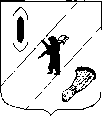 АДМИНИСТРАЦИЯ  ГАВРИЛОВ-ЯМСКОГОМУНИЦИПАЛЬНОГО  РАЙОНАПОСТАНОВЛЕНИЕ12.02.2021   № 140О внесении изменений в  постановлениеАдминистрации Гаврилов-Ямского муниципального района от 30.10.2018 № 1231	В соответствии с 	решением Собрания представителей Гаврилов-Ямского муниципального района от 19.12.2019 № 23 «О бюджете Гаврилов – Ямского муниципального района на 2020 год и на плановый период 2021-2022 годов», решением Собрания представителей Гаврилов-Ямского муниципального района от 17.12.2020 № 74 «О бюджете Гаврилов – Ямского муниципального района на 2021 год и на плановый период 2022-2023 годов» и руководствуясь постановлением Администрации Гаврилов-Ямского муниципального района  от 04.08.2017 № 817 «Об утверждении Порядка  разработки,  реализации и оценки эффективности муниципальных программ Гаврилов-Ямского муниципального района» и статьей 26 Устава Гаврилов-Ямского муниципального района Ярославской области,АДМИНИСТРАЦИЯ МУНИЦИПАЛЬНОГО РАЙОНА ПОСТАНОВЛЯЕТ:1. Внести изменения в постановление Администрации Гаврилов-Ямского муниципального района от 30.10.2018 № 1231 «Об утверждении муниципальной программы «Обеспечение качественными коммунальными услугами населения Гаврилов-Ямского муниципального района» на 2019-2021 годы:1.1. Паспорт Программы читать в новой редакции (Приложение 1).1.2. Раздел 2 Программы «Цели и задачи Муниципальной программы» читать в новой редакции (Приложение 2).1.3. Раздел 3 Программы «Перечень Подпрограмм Муниципальной программы» читать в новой редакции (Приложение 3).1.4. Раздел 4 Программы «Ресурсное обеспечение Муниципальной программы» читать в новой редакции (Приложение 4).1.5. Раздел 6 Программы «Система мероприятий Муниципальной программы» читать в новой редакции (Приложение 5).2. Пункт 1 постановления Администрации Гаврилов-Ямского муниципального района от 29.09.2020 № 808 «О внесении изменений в  постановление Администрации Гаврилов-Ямского муниципального района от 30.10.2018 № 1231» признать утратившим силу.3. Контроль  за исполнением настоящего постановления возложить на заместителя Главы Администрации  муниципального района Таганова В.Н.      	4. Постановление опубликовать в   районной массовой газете «Гаврилов-Ямский вестник» и разместить на официальном сайте Администрации Гаврилов-Ямского муниципального района.5. Постановление вступает в силу с момента официального опубликования.Глава Администрациимуниципального района                                                                А.А. КомаровПриложение 1к постановлению Администрациимуниципального района                                                                от 12.02.2021   № 140                    ПАСПОРТ МУНИЦИПАЛЬНОЙ ПРОГРАММЫ                                    « Обеспечение качественными коммунальными услугами населения Гаврилов-Ямского муниципального района» на 2019 - 2021 годыПриложение 2к постановлению Администрациимуниципального районаот 12.02.2021   № 140  2. Цели и задачи Муниципальной программыЦель муниципальной программы – обеспечение потребителей Гаврилов-Ямского муниципального  района качественными коммунальными услугами при надёжной и эффективной работе коммунальной инфраструктуры района и развитие газификации Гаврилов-Ямского муниципального района для повышения уровня обеспеченности (газификации) природным газом населения района.Задачи муниципальной программы:- повышение уровня газификации населенных пунктов Гаврилов-Ямского муниципального района, в том числе в сельской местности;- обеспечение сельских пунктов качественной питьевой водой;     - повышение качества водоснабжения, водоотведения и очистки сточных вод в результате модернизации  централизованных систем водоснабжения, водоотведения и очистки сточных вод;- оказание поддержки теплоснабжающим предприятиям ЖКХ в части частичного возмещения дополнительных расходов, возникших при обеспечении надежного теплоснабжения (отопление, горячее водоснабжение) жилищного фонда и функционирования учреждений бюджетной сферы.Ожидаемые результаты от реализации Муниципальной программы - снижение уровня износа объектов коммунальной инфраструктуры, повышение качества и надёжности коммунальных услуг, снижение экологической нагрузки, улучшение  санитарной обстановки.  Социально-экономический эффект от реализации мероприятий Программы будет выражен в повышении уровня и качества  жизни населения района, посредством:- подведения природного газа населению, коммунально-бытовым, промышленным потребителям (улучшится экологическая обстановка  и уменьшатся затраты на топливо);    Социально-экономическая эффективность муниципальной программы обеспечивается концентрацией финансовых и материальных ресурсов для улучшения социально-бытовых условий, качества жизни населения района.Перечень  целевых показателей  муниципальной программыЭффективность (результативность) муниципальной программы рассчитывается как среднеарифметическое  эффективности (результативности) подпрограмм муниципальной программы.Приложение 3к постановлению Администрациимуниципального района от 12.02.2021   № 140  3. Перечень Подпрограмм Муниципальной программыВ муниципальную программу входит три подпрограммы и два основных мероприятия:- Подпрограмма № 1: Муниципальная целевая программа «Газификация и модернизация жилищно-коммунального хозяйства Гаврилов-Ямского муниципального района»; - Подпрограмма № 2: Муниципальная целевая программа «Развитие водоснабжения, водоотведения и очистки сточных вод Гаврилов-Ямского муниципального района»;- Подпрограмма № 3: Муниципальная целевая программа «Обеспечение надёжного теплоснабжения жилищного фонда и учреждений бюджетной сферы Гаврилов-Ямского муниципального района»;- Основное мероприятие 1: «Мероприятие на выполнение полномочий по организации водоснабжения населения»;- Основное мероприятие 2: «Мероприятия по обеспечению бесперебойного предоставления коммунальных услуг потребителям»;- Основное мероприятие 3: «Мероприятия по повышению уровня обеспеченности коммунальными услугами отдельных категорий граждан, проживающих в Ярославской области».3.1. Муниципальная целевая программа «Комплексная программа модернизации и реформирования жилищно-коммунального хозяйства Гаврилов-Ямского муниципального района» на 2019-2021 годы  направлена на  повышение качества жизни населения Гаврилов-Ямского района, особенно в сельской местности, путем повышения уровня обеспеченности (газификации) природным газом; обеспечение к 2021 году собственников помещений многоквартирных домов всеми коммунальными услугами нормативного качества и доступная стоимость коммунальных услуг при надежной и эффективной работе коммунальной инфраструктуры.Основные сведения о подпрограмме  МЦП «Комплексная программа модернизации и реформирования жилищно-коммунального хозяйства Гаврилов-Ямского муниципального района» на 2019-2021 годы приведены в  следующей таблице:ОСНОВНЫЕ СВЕДЕНИЯ О ПОДПРОГРАММЕ № 1Муниципальная целевая программа «Газификация и модернизация жилищно-коммунального хозяйства Гаврилов-Ямского муниципального района»3.2. Муниципальная целевая программа «Развитие водоснабжения, водоотведения и очистки сточных вод Гаврилов-Ямского муниципального района» направлена  на обеспечение населения Гаврилов-Ямского муниципального района питьевой водой, соответствующей требованиям безопасности и безвредности, установленным санитарно-эпидемиологическими правилами; рациональное использование водных объектов; охрана окружающей среды и обеспечение экологической безопасности.    Основные сведения о подпрограмме  МЦП «Развитие водоснабжения, водоотведения и очистки сточных вод Гаврилов-Ямского муниципального района» приведены в  следующей таблице:ОСНОВНЫЕ СВЕДЕНИЯ О ПОДПРОГРАММЕ № 2Муниципальная целевая программа  «Развитие водоснабжения, водоотведения и очистки сточных вод Гаврилов-Ямского муниципального района» 3.3. Муниципальная целевая программа «Обеспечение надёжного теплоснабжения жилищного фонда и учреждений бюджетной сферы Гаврилов-Ямского муниципального района» направлена  на обеспечение бесперебойного предоставления потребителям коммунальных услуг нормативного качества и по доступной стоимости.    Основные сведения о подпрограмме  МЦП «Обеспечение надёжного теплоснабжения жилищного фонда и учреждений бюджетной сферы Гаврилов-Ямского муниципального района» приведены в  следующей таблице:ОСНОВНЫЕ СВЕДЕНИЯ О ПОДПРОГРАММЕ № 3Муниципальная целевая программа  «Обеспечение надёжного теплоснабжения жилищного фонда и учреждений бюджетной сферы Гаврилов-Ямского муниципального района» Приложение 4к постановлению Администрациимуниципального районаот 12.02.2021   № 140  4. Ресурсное обеспечение Муниципальной программы«Обеспечение качественными коммунальными услугами населения Гаврилов-Ямского муниципального района»Приложение 5к постановлению Администрациимуниципального районаот 12.02.2021   № 140 6.  Система мероприятий Муниципальной программыСписок принятых сокращений:	
ОБ - областной бюджет        ОБ (ПП) – областной бюджет (передача полномочий)                                               БМР – бюджет муниципального районаБП – бюджет поселенийФБ – федеральный бюджетВИ – внебюджетные источникиУЖКХКСиП – Управление жилищно-коммунального хозяйства, капитального строительства и природопользованияНаименование   муниципальной программы«Обеспечение качественными коммунальными услугами населения Гаврилов-Ямского муниципального района» на 2019-2021 годы«Обеспечение качественными коммунальными услугами населения Гаврилов-Ямского муниципального района» на 2019-2021 годыОтветственный исполнитель  муниципальной программыУправление жилищно-коммунального хозяйства, капитального строительства и природопользования Администрации МРУправление жилищно-коммунального хозяйства, капитального строительства и природопользования Администрации МРКуратор муниципальной программыТаганов В. Н. – заместитель Главы Администрации муниципального района, тел. (48534) 2-06-83Таганов В. Н. – заместитель Главы Администрации муниципального района, тел. (48534) 2-06-83Сроки реализации муниципальной программы2019-2021 годы2019-2021 годыЦель муниципальной программыОбеспечение потребителей Гаврилов-Ямского муниципального  района качественными коммунальными услугами при надёжной и эффективной работе коммунальной инфраструктуры района. Развитие газификации Гаврилов-Ямского муниципального района для повышения уровня обеспеченности (газификации) природным газом населения района.Обеспечение потребителей Гаврилов-Ямского муниципального  района качественными коммунальными услугами при надёжной и эффективной работе коммунальной инфраструктуры района. Развитие газификации Гаврилов-Ямского муниципального района для повышения уровня обеспеченности (газификации) природным газом населения района.Задачи муниципальной программы- повышение уровня газификации населенных пунктов Гаврилов-Ямского муниципального района, в том числе в сельской местности;- обеспечение сельских пунктов качественной питьевой водой;- повышение качества водоснабжения, водоотведения и очистки сточных вод в результате модернизации  централизованных систем водоснабжения, водоотведения и очистки сточных вод;- оказание поддержки теплоснабжающим предприятиям ЖКХ в части частичного возмещения дополнительных расходов, возникших при обеспечении надежного теплоснабжения (отопление, горячее водоснабжение) жилищного фонда и функционирования учреждений бюджетной сферы.- повышение уровня газификации населенных пунктов Гаврилов-Ямского муниципального района, в том числе в сельской местности;- обеспечение сельских пунктов качественной питьевой водой;- повышение качества водоснабжения, водоотведения и очистки сточных вод в результате модернизации  централизованных систем водоснабжения, водоотведения и очистки сточных вод;- оказание поддержки теплоснабжающим предприятиям ЖКХ в части частичного возмещения дополнительных расходов, возникших при обеспечении надежного теплоснабжения (отопление, горячее водоснабжение) жилищного фонда и функционирования учреждений бюджетной сферы.Объемы и источники финансирования муниципальной программы (тыс. руб.)Общий объем финансирования – 35564,5 в т.ч. по годам:2019 год – 19473,5 (из них 12888,1-ОБ;    6585,4 – БМР); 2020 год – 8196,0 (из них 4683,3-ОБ;    3512,7– БМР);2021 год – 7895,0 (из них 4345,0-ОБ;    3550,0 – БМР).Общий объем финансирования – 35564,5 в т.ч. по годам:2019 год – 19473,5 (из них 12888,1-ОБ;    6585,4 – БМР); 2020 год – 8196,0 (из них 4683,3-ОБ;    3512,7– БМР);2021 год – 7895,0 (из них 4345,0-ОБ;    3550,0 – БМР).Ожидаемые результаты муниципальной программыСнижение уровня износа объектов коммунальной инфраструктуры, повышение качества и надёжности коммунальных услуг, снижение экологической нагрузки, улучшение  санитарной обстановки.Снижение уровня износа объектов коммунальной инфраструктуры, повышение качества и надёжности коммунальных услуг, снижение экологической нагрузки, улучшение  санитарной обстановки.Перечень подпрограмм (целевых и ведомственных программ, основных мероприятий, входящих в состав муниципальной программы)МЦП «Газификация и модернизацияжилищно-коммунального хозяйства Гаврилов-Ямского муниципального района» на 2019-2021 годыУправление жилищно-коммунального хозяйства, капитального строительства и природопользования Администрации МРПеречень подпрограмм (целевых и ведомственных программ, основных мероприятий, входящих в состав муниципальной программы)МЦП «Развитие водоснабжения, водоотведения и очистки сточных вод Гаврилов-Ямского муниципального района» на 2019-2021 годыУправление жилищно-коммунального хозяйства, капитального строительства и природопользования Администрации МРПеречень подпрограмм (целевых и ведомственных программ, основных мероприятий, входящих в состав муниципальной программы)МЦП «Обеспечение надёжного теплоснабжения жилищного фонда и учреждений бюджетной сферы Гаврилов-Ямского муниципального района» на 2019-2021 годыУправление жилищно-коммунального хозяйства, капитального строительства и природопользования Администрации МРПеречень подпрограмм (целевых и ведомственных программ, основных мероприятий, входящих в состав муниципальной программы)Основное мероприятие 1:«Мероприятие на выполнение полномочий по организации водоснабжения населения»Управление жилищно-коммунального хозяйства, капитального строительства и природопользования Администрации МРОсновное мероприятие 2:«Мероприятия по обеспечению бесперебойного предоставления коммунальных услуг потребителям»Управление жилищно-коммунального хозяйства, капитального строительства и природопользования Администрации МРОсновное мероприятие 3: «Мероприятия по повышению уровня обеспеченности коммунальными услугами отдельных категорий граждан, проживающих в Ярославской области»Управление жилищно-коммунального хозяйства, капитального строительства и природопользования Администрации МРКонтактные лица, телефонГерасимова Анастасия Андреевна начальник отдела жилищно-коммунального хозяйства, (48534) 2 33 24Герасимова Анастасия Андреевна начальник отдела жилищно-коммунального хозяйства, (48534) 2 33 24НаименованиеЕдиницаЗначения целевых показателейЗначения целевых показателейЗначения целевых показателейЗначения целевых показателейцелевого показателяВесовой коэффициентизмерения2019год2019год2020год2021год1236678Подпрограмма 1:  МЦП  «Газификация и модернизация жилищно-коммунального хозяйства Гаврилов-Ямского муниципального района» на 2019-2021 годыПодпрограмма 1:  МЦП  «Газификация и модернизация жилищно-коммунального хозяйства Гаврилов-Ямского муниципального района» на 2019-2021 годыПодпрограмма 1:  МЦП  «Газификация и модернизация жилищно-коммунального хозяйства Гаврилов-Ямского муниципального района» на 2019-2021 годыПодпрограмма 1:  МЦП  «Газификация и модернизация жилищно-коммунального хозяйства Гаврилов-Ямского муниципального района» на 2019-2021 годыПодпрограмма 1:  МЦП  «Газификация и модернизация жилищно-коммунального хозяйства Гаврилов-Ямского муниципального района» на 2019-2021 годыПодпрограмма 1:  МЦП  «Газификация и модернизация жилищно-коммунального хозяйства Гаврилов-Ямского муниципального района» на 2019-2021 годыПодпрограмма 1:  МЦП  «Газификация и модернизация жилищно-коммунального хозяйства Гаврилов-Ямского муниципального района» на 2019-2021 годы1. Уровень газификации жилищного фонда в муниципальном районе0,5%73,673,674,175,62. Общая протяженность газопровода в муниципальном районе0,5км210,4210,4211,7215,0Итого1,0хххххПодпрограмма 2:  МЦП   «Развитие водоснабжения, водоотведения и очистки сточных вод Гаврилов-Ямского муниципального района»Подпрограмма 2:  МЦП   «Развитие водоснабжения, водоотведения и очистки сточных вод Гаврилов-Ямского муниципального района»Подпрограмма 2:  МЦП   «Развитие водоснабжения, водоотведения и очистки сточных вод Гаврилов-Ямского муниципального района»Подпрограмма 2:  МЦП   «Развитие водоснабжения, водоотведения и очистки сточных вод Гаврилов-Ямского муниципального района»Подпрограмма 2:  МЦП   «Развитие водоснабжения, водоотведения и очистки сточных вод Гаврилов-Ямского муниципального района»Подпрограмма 2:  МЦП   «Развитие водоснабжения, водоотведения и очистки сточных вод Гаврилов-Ямского муниципального района»Подпрограмма 2:  МЦП   «Развитие водоснабжения, водоотведения и очистки сточных вод Гаврилов-Ямского муниципального района»1. Количество построенных колодцев0,5ед.77772. Количество мероприятий по повышению качества водоснабжения0,5ед.1111Итого1,0хххххПодпрограмма 3:  МЦП   «Обеспечение надёжного теплоснабжения жилищного фонда и учреждений бюджетной сферы Гаврилов-Ямского муниципального района»Подпрограмма 3:  МЦП   «Обеспечение надёжного теплоснабжения жилищного фонда и учреждений бюджетной сферы Гаврилов-Ямского муниципального района»Подпрограмма 3:  МЦП   «Обеспечение надёжного теплоснабжения жилищного фонда и учреждений бюджетной сферы Гаврилов-Ямского муниципального района»Подпрограмма 3:  МЦП   «Обеспечение надёжного теплоснабжения жилищного фонда и учреждений бюджетной сферы Гаврилов-Ямского муниципального района»Подпрограмма 3:  МЦП   «Обеспечение надёжного теплоснабжения жилищного фонда и учреждений бюджетной сферы Гаврилов-Ямского муниципального района»Подпрограмма 3:  МЦП   «Обеспечение надёжного теплоснабжения жилищного фонда и учреждений бюджетной сферы Гаврилов-Ямского муниципального района»Подпрограмма 3:  МЦП   «Обеспечение надёжного теплоснабжения жилищного фонда и учреждений бюджетной сферы Гаврилов-Ямского муниципального района»1. Количество предприятий, которым оказана поддержка в части частичного возмещения дополнительных расходов, возникших при обеспечении надёжного теплоснабжения (отопление, горячее водоснабжение) жилищного фонда и учреждений бюджетной сферы1,0шт1111Итого1,0хххххОсновные мероприятия программы:Основные мероприятия программы:Основные мероприятия программы:Основные мероприятия программы:Основные мероприятия программы:Основные мероприятия программы:Основные мероприятия программы:«Мероприятие на выполнение полномочий по организации водоснабжения населения»ВыполненоДа/нетнет---Мероприятия по обеспечению бесперебойного предоставления коммунальных услуг потребителямВыполненоДа/нетда---Мероприятия по повышению уровня обеспеченности коммунальными услугами отдельных категорий граждан, проживающих в Ярославской областиВыполненоДа/нетда---Наименование муниципальной целевой программыМуниципальная целевая программа «Газификация и модернизация жилищно-коммунального хозяйства Гаврилов-Ямского муниципального района» на 2019-2021 годыКуратор муниципальной целевой программыТаганов В.Н. – заместитель Главы Администрации муниципального района, тел.: 8 (48534) 2-06-83Ответственный исполнитель муниципальной целевой программыУправление жилищно-коммунального хозяйства, капитального строительства и природопользования Администрации МР, начальник Управления Соломатин И.В., тел.: 8 (48534) 2-46-80Участники муниципальной целевой программыАдминистрация Гаврилов-Ямского муниципального района, Управление жилищно-коммунального хозяйства, капитального строительства и природопользования Администрации МРЦели муниципальной целевой программыПовышение качества жизни населения Гаврилов-Ямского района, особенно в сельской местности, путем повышения уровня обеспеченности (газификации) природным газом.Задачи муниципальной целевой программы- повышение уровня газификации населенных пунктов Гаврилов-Ямского муниципального района, в том числе в сельской местности.Основные  целевые показатели (индикаторы) муниципальной целевой программы- уровень газификации жилищного фонда в муниципальном районе;- общая протяженность газопровода в муниципальном районе.Сроки и этапы реализации  муниципальной целевой программы2019-2021 годыОжидаемые конечные результаты муниципальной целевой программы- уровень газификации жилищного фонда в муниципальном районе;- общая протяженность газопровода в муниципальном районеОбъемы и источники финансирования муниципальной целевой программы, тыс. руб.Общий объем финансирования – 24599,2 (из них 3755,8-БМР; 20843,4-ОБ)в т.ч. по годам:2019 год – 14743,2 (из них 2817,1-БМР; 11926,1-ОБ);2020 год – 4861,0 (из них 288,7-БМР, 4572,3-ОБ);2021 год – 4995,0 (из них 650,0-БМР, 4345-ОБ)Контактные лица, телефон Давыдова Жанна Александровна – ведущий специалист отдела капитального строительства и природопользования,  тел.: 8 (48534) 2-49-80Наименование   МЦПМуниципальная целевая программа «Развитие водоснабжения, водоотведения и очистки сточных вод Гаврилов-Ямского муниципального района» на 2019-2021 годыКуратор Заместитель Главы Администрации Гаврилов-Ямского муниципального района В.Н. Таганов,тел. (48534) 2-06-83Ответственный исполнитель Управление жилищно-коммунального хозяйства, капитального строительства и природопользования Администрации МР, начальник Управления Соломатин И.В., тел. (48534) 2-46-80Участники МЦП- Администрация Гаврилов-Ямского муниципального района;- Администрации городского и сельских поселений- организации коммунального комплексаЦель программыОбеспечение населения Гаврилов-Ямского муниципального района питьевой водой, соответствующей требованиям безопасности и безвредности, установленным санитарно-эпидемиологическими правилами; охрана окружающей среды и обеспечение экологической безопасности    Задачи программы- обеспечение сельских пунктов качественной питьевой водой; - повышение качества водоснабжения, водоотведения и очистки сточных вод в результате модернизации  централизованных систем водоснабжения, водоотведения и очистки сточных вод.Основные целевые показатели (индикаторы) программы1. Количество мероприятий по повышению качества водоснабжения (базовый год 2018 - 1) в 2019 г. – 1; 2020г. – 1; 2021г. – 1.2. Количество построенных колодцев (базовый год 2018 - 7) в 2019 г. – 7; 2020г. – 7; 2021г. – 7.Сроки и этапы реализации  программы2019-2021 годыОбъемы  и источники финансирования программы Общий объем финансирования –3314,0 тыс.руб.в т.ч. по годам:2019 год – 855,0 тыс.руб. - БМР2020 год – 859,0 тыс.руб. - БМР 2021 год – 1600,0 тыс.руб. - БМРКонтактные лица, телефонГерасимова Анастасия Андреевна начальник отдела жилищно-коммунального хозяйства, (48534) 2 33 24Наименование  МЦП«Обеспечение надежного теплоснабжения жилищного фонда и учреждений бюджетной сферы Гаврилов-Ямского муниципального района » на 2019-2021 годыКуратор МЦПЗаместитель Главы Администрации Гаврилов-Ямского муниципального района В.Н. Таганов,тел.(48534) 2-06- 83Ответственный исполнитель МЦП Управление жилищно-коммунального хозяйства, капитального строительства и природопользования Администрации  муниципального района. Начальник Управления  И.В. Соломатин,  телефон: (48534)2-46-80Цели МЦПОбеспечение бесперебойного предоставления потребителям коммунальных услуг нормативного качества и по доступной стоимостиЗадачи МЦП- оказание поддержки теплоснабжающим предприятиям ЖКХ в части частичного возмещения дополнительных расходов, возникших при обеспечении надежного теплоснабжения (отопление, горячее водоснабжение) жилищного фонда и функционирования учреждений бюджетной сферы.Основные целевые показатели (индикаторы) МЦПКоличество предприятий, которым оказана поддержка в части частичного возмещения  дополнительных расходов, возникших при обеспечении  надежного теплоснабжения (отопление, горячее водоснабжение) жилищного фонда и учреждений бюджетной сферы в 2019 году-1; в 2020 году-1; в 2021 году-1. Сроки и  этапы реализации  МЦП2019-2021 годыОбъемы и источники финансирования  МЦПКонтактные лицаОбщий объем финансирования – 1 335,8 тыс.руб.в т.ч. по годам:2019 год – 1 335,8 тыс.руб. (из них 1 335,8 БМР);2020 год –0,0 тыс.руб. (из них 0,0 БМР);2021 год – 0,0 тыс.руб. (из них 0,0 БМР);Объемы и источники финансирования  МЦПКонтактные лицаГерасимова Анастасия Андреевна, начальник отдела ЖКХ, (48534) 2 33 24Источники финансированияВсего(тыс. руб.)Оценка расходов (тыс. руб.) в т.ч. по годамОценка расходов (тыс. руб.) в т.ч. по годамОценка расходов (тыс. руб.) в т.ч. по годамИсточники финансированияВсего(тыс. руб.)2019г.2020 г.2021 г.Подпрограмма 1МЦП «Комплексная программа модернизации и реформирования жилищно-коммунального хозяйства Гаврилов-Ямского муниципального района»  всего24599,214743,24861,04995,0в том числе:бюджет муниципального района3755,82817,1288,7650,0областной бюджет20843,411926,14572,34345,0Подпрограмма 2МЦП «Развитие водоснабжения, водоотведения и очистки сточных вод Гаврилов-Ямского муниципального района» всего3314,0855,0859,01600,0в том числе:бюджет муниципального района3314,0855,0859,01600,0Подпрограмма 3МЦП «Обеспечение надежного теплоснабжения жилищного фонда и учреждений бюджетной сферы Гаврилов-Ямского муниципального района» всего1335,81335,800в том числе:бюджет муниципального района1335,81335,800«Мероприятие на выполнение полномочий по организации водоснабжения населения»,всего ----в том числе:бюджет муниципального района----«Мероприятия по обеспечению бесперебойного предоставления коммунальных услуг потребителям»,всего 5242,51577,52365,01300,0в том числе:бюджет муниципального района5242,51577,52365,01300,0«Мероприятия по повышению уровня обеспеченности коммунальными услугами отдельных категорий граждан, проживающих в Ярославской области»,всего 1073,0962,0111,0-в том числе:бюджет муниципального района----областной бюджет1073,0962,0111,0-Итого по муниципальной программевсего35564,519473,58196,07895,0в том числе:бюджет муниципального района13648,16585,43512,73550,0областной бюджет21916,412888,14683,34345,0№№п/пПрограммные мероприятия, обеспечивающие выполнение задачиИсполнителиИсточник финанси- рованияОбъем финансирования,тыс. руб.Объем финансирования,тыс. руб.Объем финансирования,тыс. руб.Объем финансирования,тыс. руб.Объем финансирования,тыс. руб.Объем финансирования,тыс. руб.Ожидаемый результат,срок исполнениямероприятияОжидаемый результат,срок исполнениямероприятияОжидаемый результат,срок исполнениямероприятия№№п/пПрограммные мероприятия, обеспечивающие выполнение задачиИсполнителиИсточник финанси- рованиявсегов т.ч. по годамв т.ч. по годамв т.ч. по годамв т.ч. по годамв т.ч. по годамОжидаемый результат,срок исполнениямероприятияОжидаемый результат,срок исполнениямероприятияОжидаемый результат,срок исполнениямероприятия№№п/пПрограммные мероприятия, обеспечивающие выполнение задачиИсполнителиИсточник финанси- рованиявсего2019 г.2020 г.2021 г.2021 г.2021 г.12345891010101111111.Задача 1. Повышение уровня газификации населенных пунктов Гаврилов-Ямского муниципального района, в том числе в сельской местности Задача 1. Повышение уровня газификации населенных пунктов Гаврилов-Ямского муниципального района, в том числе в сельской местности Задача 1. Повышение уровня газификации населенных пунктов Гаврилов-Ямского муниципального района, в том числе в сельской местности Задача 1. Повышение уровня газификации населенных пунктов Гаврилов-Ямского муниципального района, в том числе в сельской местности Задача 1. Повышение уровня газификации населенных пунктов Гаврилов-Ямского муниципального района, в том числе в сельской местности Задача 1. Повышение уровня газификации населенных пунктов Гаврилов-Ямского муниципального района, в том числе в сельской местности Задача 1. Повышение уровня газификации населенных пунктов Гаврилов-Ямского муниципального района, в том числе в сельской местности Задача 1. Повышение уровня газификации населенных пунктов Гаврилов-Ямского муниципального района, в том числе в сельской местности Задача 1. Повышение уровня газификации населенных пунктов Гаврилов-Ямского муниципального района, в том числе в сельской местности Задача 1. Повышение уровня газификации населенных пунктов Гаврилов-Ямского муниципального района, в том числе в сельской местности Задача 1. Повышение уровня газификации населенных пунктов Гаврилов-Ямского муниципального района, в том числе в сельской местности Задача 1. Повышение уровня газификации населенных пунктов Гаврилов-Ямского муниципального района, в том числе в сельской местности 1.1.Строительство газораспределительных сетей и газооборудования в сельской местности1.1.1.Строительство газопроводных сетей д.Путилово - д.Пасынково - д.Ульяново - д.Матвейка Митинское сельское поселениеУЖКХКСиПБМРОБ603,96698,4603,95144,5-1553,9------3,6 км,2019 год3,6 км,2019 год3,6 км,2019 год1.1.2.Строительство газораспределительных сетей в д.Петроково Великосельского сельского поселенияУЖКХКСиПБМРОБ346,56058,8346,53040,4-3018,4------1,344 км,40 домовладений,2019 год1,344 км,40 домовладений,2019 год1,344 км,40 домовладений,2019 год1.1.3.Строительство газопровода к д.Междуречье Заячье-Холмского сельского округаУЖКХКСиПБМРОБ500,04345,0----500,04345,0500,04345,0500,04345,03,3 км,42 домовладения,2021 год3,3 км,42 домовладения,2021 год3,3 км,42 домовладения,2021 год1.1.4.Затраты на технический и авторский надзор, изготовление тех. планов на объекты газоснабжения, пуск газа построенного газопровода УЖКХКСиПБМР925,4486,7288,7150,0150,0150,02019 год2019 год2019 год1.1.5Строительство газораспределительных сетей «Плещеево-Нарядово»УЖКХКСиПОБ3741,23741,2(оплата кредиторской задолженности)----3,3 км,70 домов (квартир),2018 год.3,3 км,70 домов (квартир),2018 год.3,3 км,70 домов (квартир),2018 год.1.1.6Строительство газораспределительных сетей д. Ульяново – д. Кадищи Митинского сельского поселенияУЖКХКСиПБМРОБ------------2,3 км,75 домов,2020 год2,3 км,75 домов,2020 год2,3 км,75 домов,2020 год1.2.Перевод потребителей сжиженного газа в населенных пунктах  района на использование природного газа1.2.1.Проектирование газовых сетей д. Ульяново – д. Кадищи Митинского сельского поселенияУЖКХКСиПБМР1380,01380,0----ПСД, прошедшая гос. экспертизу2019 годПСД, прошедшая гос. экспертизу2019 годПСД, прошедшая гос. экспертизу2019 год1.2.2.Проектирование межпоселкового газопровода Шопша – Шалаево – Ильинское-Урусово (2-й этап газопровода) Шопшинского сельского поселенияУЖКХКСиПБМР------ПСД, прошедшая гос. экспертизу11 км2020 годПСД, прошедшая гос. экспертизу11 км2020 годПСД, прошедшая гос. экспертизу11 км2020 годИтого по задаче 1в том числе:   - бюджет муниципального района   - областной бюджет  БМРОБ24599,23755,820843,414743,22817,111926,14861,0288,74572,34995,0650,04345,04995,0650,04345,04995,0650,04345,02.Задача 2. Обеспечение сельских пунктов качественной питьевой водойЗадача 2. Обеспечение сельских пунктов качественной питьевой водойЗадача 2. Обеспечение сельских пунктов качественной питьевой водойЗадача 2. Обеспечение сельских пунктов качественной питьевой водойЗадача 2. Обеспечение сельских пунктов качественной питьевой водойЗадача 2. Обеспечение сельских пунктов качественной питьевой водойЗадача 2. Обеспечение сельских пунктов качественной питьевой водойЗадача 2. Обеспечение сельских пунктов качественной питьевой водойЗадача 2. Обеспечение сельских пунктов качественной питьевой водойЗадача 2. Обеспечение сельских пунктов качественной питьевой водойЗадача 2. Обеспечение сельских пунктов качественной питьевой водойЗадача 2. Обеспечение сельских пунктов качественной питьевой водой2.1.Строительство  и ремонт шахтных колодцев в Гаврилов-Ямском МРУЖКХКСиПБМР2341,0781,1759,9800,0800,0800,0Количество реконструирова-нных и построенных колодцевКоличество реконструирова-нных и построенных колодцевКоличество реконструирова-нных и построенных колодцев2.2.Мероприятия по улучшению качества водыУЖКХКСиПБМР11,06,94,1000Итого по задаче 2в том числе:   - бюджет муниципального районаБМР2352,02352,0788,0788,0764,0764,0800,0800,0800,0800,0800,0800,03.Задача 3. Повышение качества водоснабжения, водоотведения и очистки сточных вод в результате модернизации  централизованных систем водоснабжения, водоотведения и очистки сточных водЗадача 3. Повышение качества водоснабжения, водоотведения и очистки сточных вод в результате модернизации  централизованных систем водоснабжения, водоотведения и очистки сточных водЗадача 3. Повышение качества водоснабжения, водоотведения и очистки сточных вод в результате модернизации  централизованных систем водоснабжения, водоотведения и очистки сточных водЗадача 3. Повышение качества водоснабжения, водоотведения и очистки сточных вод в результате модернизации  централизованных систем водоснабжения, водоотведения и очистки сточных водЗадача 3. Повышение качества водоснабжения, водоотведения и очистки сточных вод в результате модернизации  централизованных систем водоснабжения, водоотведения и очистки сточных водЗадача 3. Повышение качества водоснабжения, водоотведения и очистки сточных вод в результате модернизации  централизованных систем водоснабжения, водоотведения и очистки сточных водЗадача 3. Повышение качества водоснабжения, водоотведения и очистки сточных вод в результате модернизации  централизованных систем водоснабжения, водоотведения и очистки сточных водЗадача 3. Повышение качества водоснабжения, водоотведения и очистки сточных вод в результате модернизации  централизованных систем водоснабжения, водоотведения и очистки сточных водЗадача 3. Повышение качества водоснабжения, водоотведения и очистки сточных вод в результате модернизации  централизованных систем водоснабжения, водоотведения и очистки сточных водЗадача 3. Повышение качества водоснабжения, водоотведения и очистки сточных вод в результате модернизации  централизованных систем водоснабжения, водоотведения и очистки сточных водЗадача 3. Повышение качества водоснабжения, водоотведения и очистки сточных вод в результате модернизации  централизованных систем водоснабжения, водоотведения и очистки сточных водЗадача 3. Повышение качества водоснабжения, водоотведения и очистки сточных вод в результате модернизации  централизованных систем водоснабжения, водоотведения и очистки сточных вод3.1.Мероприятия по повышению качества водоснабженияУЖКХ КСиПБМР67,067,0----1 ед., 2019г.1 ед., 2019г.1 ед., 2019г.3.2.Строительство артезианской скважины в с. Ильинское-УрусовоУЖКХ КСиПБМР800,0--800,0800,0800,01 ед., 2021г1 ед., 2021г1 ед., 2021г3.3.Расходы на содержание станции обезжелезивания в с. ШопшаУЖКХ КСиПБМР39,1-39,1---1 ед., 2020г1 ед., 2020г1 ед., 2020г3.4.Строительство станции очистки питьевой воды в д. ШалаевоУЖКХ КСиПБМР------1 ед., 2021г1 ед., 2021г1 ед., 2021г3.5.Строительство станции очистки питьевой воды в с. Ильинское-УрусовоУЖКХ КСиПБМР------1 ед., 2021г1 ед., 2021г1 ед., 2021г3.6Корректировка проекта «Реконструкция системы водоснабжения с. Великое 1 этап» УЖКХ КСиПБМР95,0-95,0---1 ед., 2020г.1 ед., 2020г.1 ед., 2020г.Итого по задаче 3в том числе:   - бюджет муниципального районаБМР962,0962,067,067,095,02539,1800,0800,0800,0800,0800,0800,04.Задача 4.  Оказание поддержки теплоснабжающим предприятиям ЖКХ в части частичного возмещения дополнительных расходов, возникших при обеспечении надежного теплоснабжения (отопление, горячее водоснабжение) жилищного фонда и функционирования учреждений бюджетной сферы Задача 4.  Оказание поддержки теплоснабжающим предприятиям ЖКХ в части частичного возмещения дополнительных расходов, возникших при обеспечении надежного теплоснабжения (отопление, горячее водоснабжение) жилищного фонда и функционирования учреждений бюджетной сферы Задача 4.  Оказание поддержки теплоснабжающим предприятиям ЖКХ в части частичного возмещения дополнительных расходов, возникших при обеспечении надежного теплоснабжения (отопление, горячее водоснабжение) жилищного фонда и функционирования учреждений бюджетной сферы Задача 4.  Оказание поддержки теплоснабжающим предприятиям ЖКХ в части частичного возмещения дополнительных расходов, возникших при обеспечении надежного теплоснабжения (отопление, горячее водоснабжение) жилищного фонда и функционирования учреждений бюджетной сферы Задача 4.  Оказание поддержки теплоснабжающим предприятиям ЖКХ в части частичного возмещения дополнительных расходов, возникших при обеспечении надежного теплоснабжения (отопление, горячее водоснабжение) жилищного фонда и функционирования учреждений бюджетной сферы Задача 4.  Оказание поддержки теплоснабжающим предприятиям ЖКХ в части частичного возмещения дополнительных расходов, возникших при обеспечении надежного теплоснабжения (отопление, горячее водоснабжение) жилищного фонда и функционирования учреждений бюджетной сферы Задача 4.  Оказание поддержки теплоснабжающим предприятиям ЖКХ в части частичного возмещения дополнительных расходов, возникших при обеспечении надежного теплоснабжения (отопление, горячее водоснабжение) жилищного фонда и функционирования учреждений бюджетной сферы Задача 4.  Оказание поддержки теплоснабжающим предприятиям ЖКХ в части частичного возмещения дополнительных расходов, возникших при обеспечении надежного теплоснабжения (отопление, горячее водоснабжение) жилищного фонда и функционирования учреждений бюджетной сферы Задача 4.  Оказание поддержки теплоснабжающим предприятиям ЖКХ в части частичного возмещения дополнительных расходов, возникших при обеспечении надежного теплоснабжения (отопление, горячее водоснабжение) жилищного фонда и функционирования учреждений бюджетной сферы Задача 4.  Оказание поддержки теплоснабжающим предприятиям ЖКХ в части частичного возмещения дополнительных расходов, возникших при обеспечении надежного теплоснабжения (отопление, горячее водоснабжение) жилищного фонда и функционирования учреждений бюджетной сферы Задача 4.  Оказание поддержки теплоснабжающим предприятиям ЖКХ в части частичного возмещения дополнительных расходов, возникших при обеспечении надежного теплоснабжения (отопление, горячее водоснабжение) жилищного фонда и функционирования учреждений бюджетной сферы Задача 4.  Оказание поддержки теплоснабжающим предприятиям ЖКХ в части частичного возмещения дополнительных расходов, возникших при обеспечении надежного теплоснабжения (отопление, горячее водоснабжение) жилищного фонда и функционирования учреждений бюджетной сферы 4.1Финансирование субсидии на выполнение полномочий по организации теплоснабженияУЖКХКСиПБМРОБ1335,81335,8----Количество предприятий, которым оказана поддержка - 2Количество предприятий, которым оказана поддержка - 2Количество предприятий, которым оказана поддержка - 2Итого по задаче 4в том числе:  - бюджет муниципального районаБМР1335,81335,81335,81335,8--------5.Мероприятие на выполнение полномочий по организации водоснабжения населения УЖКХКСиПБМР-------6.Мероприятия по обеспечению бесперебойного предоставления коммунальных услуг потребителямМероприятия по обеспечению бесперебойного предоставления коммунальных услуг потребителямМероприятия по обеспечению бесперебойного предоставления коммунальных услуг потребителямМероприятия по обеспечению бесперебойного предоставления коммунальных услуг потребителямМероприятия по обеспечению бесперебойного предоставления коммунальных услуг потребителямМероприятия по обеспечению бесперебойного предоставления коммунальных услуг потребителямМероприятия по обеспечению бесперебойного предоставления коммунальных услуг потребителямМероприятия по обеспечению бесперебойного предоставления коммунальных услуг потребителямМероприятия по обеспечению бесперебойного предоставления коммунальных услуг потребителямМероприятия по обеспечению бесперебойного предоставления коммунальных услуг потребителямМероприятия по обеспечению бесперебойного предоставления коммунальных услуг потребителямМероприятия по обеспечению бесперебойного предоставления коммунальных услуг потребителям11.1Модернизация скважины в с. СтогинскоеУЖКХКСиПБМР361,4361,4------1 ед., 2019 г.11.2Организация зон санитарной охраны источников водоснабжения в с. Унимерь, с. Заячий-Холм, с. Вышеславское, д. ПрошениноУЖКХКСиПБМР732,6732,6------4 ед., 201911.3Модернизация скважины в п. НовыйУЖКХКСиПБМР156,0156,0------1 ед., 201911.4Мероприятия по доработке проекта зон санитарной охраны источников водоснабжения в с. Унимерь, с. Заячий-Холм, с. Вышеславское, д. ПрошениноУЖКХКСиПБМР42,042,5------4 ед., 201911.5Ремонт кровли котельной в с. ШопшаУЖКХКСиПБМР250,0250,0------170 м2, 201911.6Ремонт водопроводных сетей в с. Ильинское-Урусово и д. ШалаевоУЖКХКСиПБМР35,035,0------12 м., 201911.7Ремонт водопроводных сетей в с. ВеликоеУЖКХКСиПБМР200,0-200,0200,0200,0---1 ед., 202011.8Мероприятия по разработке проекта зон санитарной охраны источников водоснабжения в с. ВеликоеУЖКХКСиПБМР--------1 ед., 202111.9Замена насоса в котельной с. ШопшаУЖКХКСиПБМР500,0-500,0500,0500,0---1 ед., 202111.10Ремонт котельной в с. ШопшаУЖКХКСиПБМР1 000,0-1 000,01 000,01 000,0---1 ед., 202111.11Замена глубинного насоса артезианской скважины в с. ВеликоеУЖКХКСиПБМР34,8-35,035,035,0---1 ед., 202111.12Ремонт артезианской скважины в п. НовыйУЖКХКСиПБМР329,2-330,0330,0330,0---1 ед., 202111.13Ремонт артезианской скважины в д. ПолянаУЖКХКСиПБМР300,0-300,0300,0300,0---1 ед., 202111.14Ремонт тепловых сетей в с. ШопшаУЖКХКСиПБМР1100,0----1100,01100,01100,011.15Ремонт водопроводных сетей в с. Ильинское-Урусово и д. ШалаевоУЖКХКСиПБМР200,0----200,0200,0200,0Итого по мероприятию в том числе:  - бюджет муниципального районаБМР5242,55242,51577,51577,52365,02365,02365,02365,02365,02365,01300,01300,01300,01300,01300,01300,07.Мероприятия по повышению уровня обеспеченности коммунальными услугами отдельных категорий граждан, проживающих в Ярославской областиУЖКХКСиПОБ1073,0962,0111,0111,0111,0---ВСЕГО:35564,519473,58196,08196,08196,07895,07895,07895,0- бюджет муниципального районаБМР13648,16585,43512,73512,73512,73550,03550,03550,0- областной бюджетОБ21916,412888,14683,34683,34683,34345,04345,04345,0